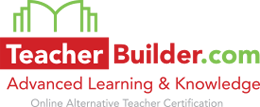 Name: _______________________________________	Date of Observation: __________________Time: _____________________________(must be at least 45 minutes) (Each for NOT to exceed 6 hours)Subject: ______________________________________	Grade level: _________________________Teacher’s Name (print): _____________________________________________________________School:_____________________________________________      District:____________________Observation FormBriefly describe the classroom setting.Describe the methods used by the teacher to gain and maintain order and discipline in the classroom.How did the teacher handle clerical duties such as calling roll, lunch count, etc.?If the observation was done at the elementary level, how did the teacher handle the transition from subject to subject?Were there any discipline problems?  If so, how did the teacher handle them?Briefly state the objective of the lesson.  Describe activities and materials used to implement the lesson.Teacher’s Signature: _______________________________ Date: __________________Program Staff Signature: ____________________________                                                                           updated 8/27/19